Меню на 08 декабря 2021г.	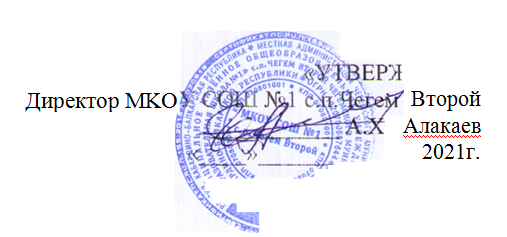 день:                                                3     средавозрастная категория:                     7-11 лет № рецепта наименование блюдамассапорцииПищевые веществаПищевые веществаПищевые вещества № рецепта наименование блюдамассапорциибелки жиры углеводы энергетическая ценность, ккалстоим.ЗавтракЗавтракЗавтракЗавтракЗавтракЗавтракЗавтракЗавтрак54-6з-2020Салат из белокачанной капусты с помидорами и огурцами1002,1610,834,17123,0054-21м-2020Курица отварная8025,701,900,90123,8054-11г-2020Картофельное пюре1503,105,3019,80139,4054-7хн-2020Компот из смеси из сухофруктов2000,600,0022,7093,20Пром.Хлеб пшеничный302,370,3014,4970,50Пром.Хлеб ржаной201,300,206,7034,20Итого за завтракИтого за завтрак56658035,2318,5368,76584,10